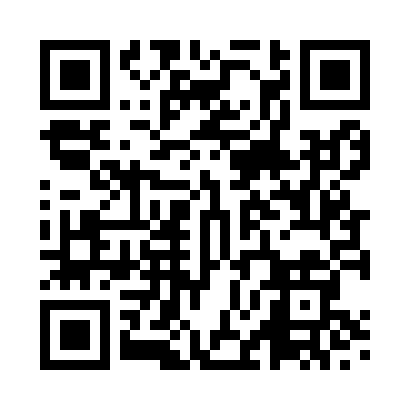 Prayer times for Knook, Wiltshire, UKMon 1 Jul 2024 - Wed 31 Jul 2024High Latitude Method: Angle Based RulePrayer Calculation Method: Islamic Society of North AmericaAsar Calculation Method: HanafiPrayer times provided by https://www.salahtimes.comDateDayFajrSunriseDhuhrAsrMaghribIsha1Mon3:054:581:126:489:2711:192Tue3:054:581:136:489:2611:193Wed3:064:591:136:479:2611:194Thu3:065:001:136:479:2511:195Fri3:075:011:136:479:2511:196Sat3:075:021:136:479:2411:197Sun3:085:031:136:479:2411:188Mon3:085:031:146:469:2311:189Tue3:095:041:146:469:2211:1810Wed3:105:051:146:469:2211:1811Thu3:105:071:146:459:2111:1712Fri3:115:081:146:459:2011:1713Sat3:115:091:146:459:1911:1714Sun3:125:101:146:449:1811:1615Mon3:135:111:146:449:1711:1616Tue3:135:121:146:439:1611:1517Wed3:145:131:156:439:1511:1518Thu3:155:151:156:429:1411:1419Fri3:155:161:156:419:1311:1420Sat3:165:171:156:419:1211:1321Sun3:175:191:156:409:1011:1222Mon3:175:201:156:399:0911:1223Tue3:185:211:156:399:0811:1124Wed3:195:231:156:389:0611:1125Thu3:195:241:156:379:0511:1026Fri3:205:251:156:369:0411:0927Sat3:215:271:156:359:0211:0828Sun3:215:281:156:349:0111:0829Mon3:225:301:156:348:5911:0730Tue3:235:311:156:338:5811:0531Wed3:265:331:156:328:5611:02